Zeměpis – 6.ATROPICKÉ DEŠTNÉ LESY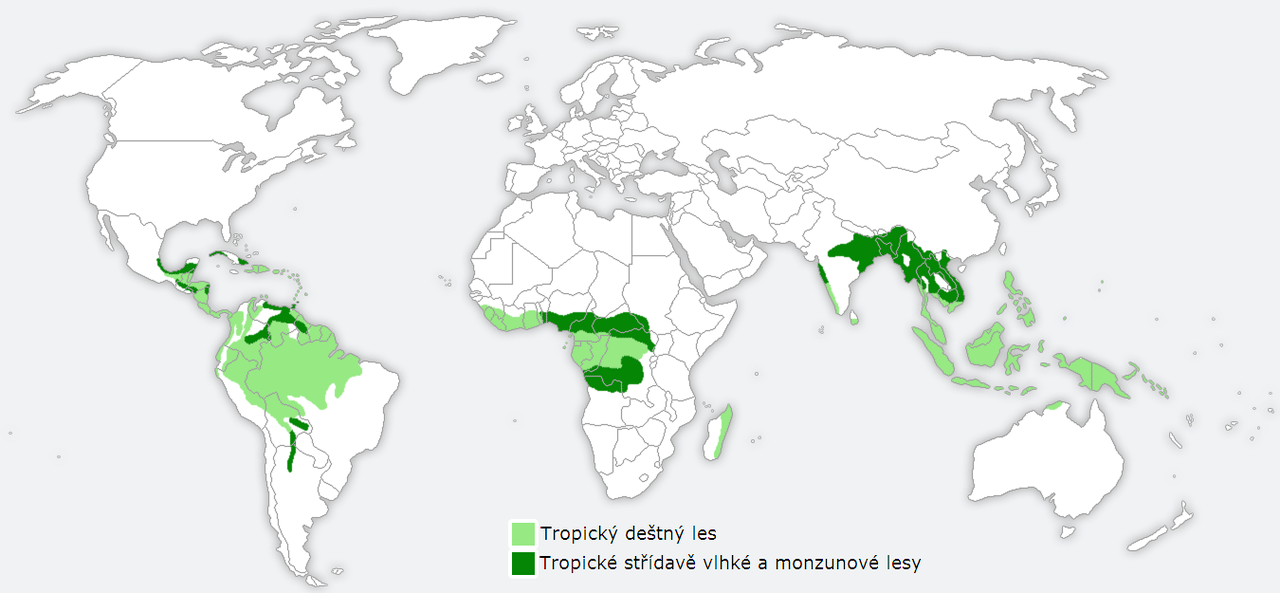 Pracuj s učebnicí na str. 66 a doplň:Tropické deštné lesy rostou v okolí ........................V tropických deštných lesích žije ..................... rozmanitých druhů .................... a ..................Jsou ..............................Prší zde téměř ......................   ...............Teploty se pohybují okolo .................°C. V noci klesají jen ................. asi o ...............°C.Je to způsobeno......................   vlhkostí   ........................Stromy dosahují výšky přes .............. metrů. Žije zde málo ....................   .......................Převažuje .................., ..................... a ......................Typickými rostlinami jsou: ..........................   ......................, ........................ a ........................Pracuj s odstavcem nad fotografií na str. 66:Kácení tropických deštných lesů:1. Proč je lidé kácejí? Z důvodu .......................................................................................2. Kolik deštných lesů bylo vykáceno od roku 1995? ................................................................